Oppgave 1 (V2015 del2, 3 poeng)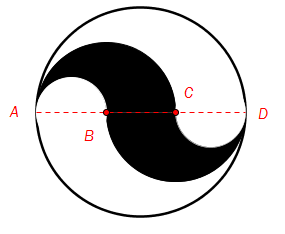 Punktene B og C på figuren ovenfor deler diameteren AD i tre like store deler. Alle buene i figuren er sirkelbuer.Sett AD  a og bestem forholdet mellom arealet av sirkelen og arealet av det svarte området.Oppgave 2 (V2015 del2, 5 poeng)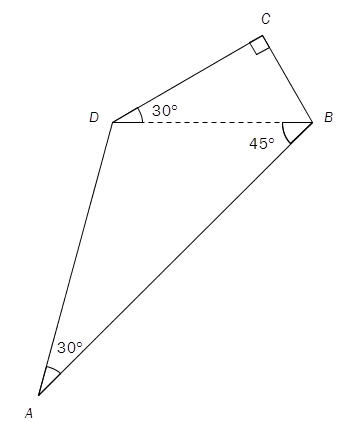 Gitt  ovenfor. Lengden av diagonalen BD  8.Bruk CAS til å bestemme lengdene av sidene i firkanten eksakt.Oppgave 3 (H2014 del2, 4 poeng)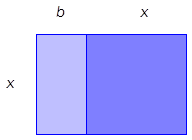 Figuren ovenfor er sammensatt av et rektangel med lengde x og bredde b, og et kvadrat med sider x. Figuren har areal lik c.Forklar hvorfor x må være en løsning av likningen Allerede for 4000 år siden var babylonerne i stand til å løse andregradslikninger av samme type som likningen i oppgave a).Babylonerne brukte et geometrisk resonnement. De startet med figuren i oppgave a) og tegnet så rektangler og kvadrater som vist nedenfor.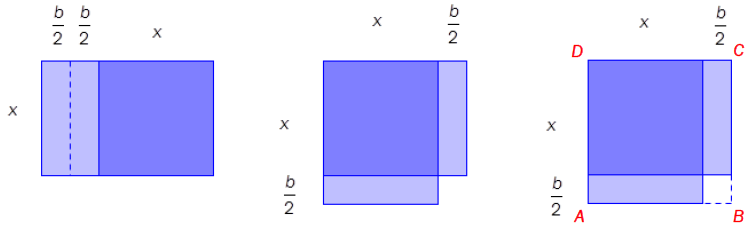 Vis at arealet av kvadratet  ABCD  er gitt ved .Forklar hvorfor x må være den positive løsningen av likningenBruk oppgave c) til å vise at Oppgave 4 (H2014 del2, 4 poeng)Gitt punktene  og Et punkt P ligger på den rette linjen l som går gjennom punktene B og C.Forklar at koordinatene til P kan skrives på formen .Bestem ved regning koordinatene til  P slik at arealet av   blir halvparten så stort som arealet av .Oppgave 5 (H2014 del2, 4 poeng)Gitt to ulike trekanter ABC som er slik at  og . Lag en skisse som viser hvordan de to trekantene kan se ut.Sett opp uttrykk som du kan bruke til å bestemme lengden av siden AB i hver av trekantene. Bruk uttrykkene til å bestemme de to lengdene.Oppgave 6 (H2014 del2, 4 poeng)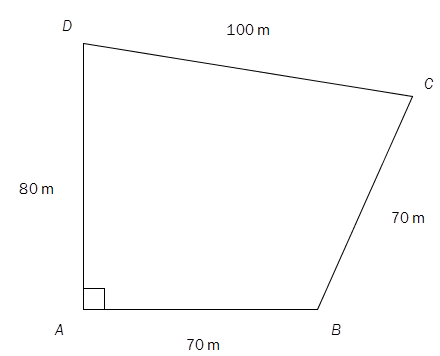 En tomt har form som vist på figuren ovenfor. Bestem arealet av tomta ved regning.Oppgave 7 (V2014 del2, 4 poeng)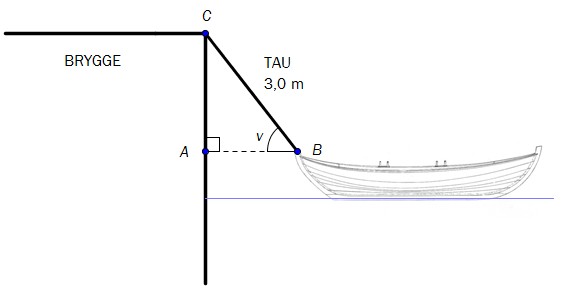 En båt ligger fortøyd ved en brygge med et stramt tau som går fra C til B. Tauet er 3,0 m langt.  Se skissen ovenfor.Bestem avstanden AB fra båten til bryggen når .Vannstanden synker med 30 cm.Bestem avstanden fra båten til bryggen nå.Oppgave 8 (V2014 del2, 4 poeng) har grunnlinje . Punktet D ligger på AB. CD = 6 og . Se skisse under. 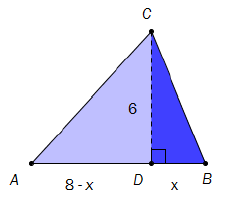 Vi setter BD = x.Vis at sammenhengen mellom lengden x og omkretsen f (x) av er gitt vedBestem x slik at omkretsen av  ABC blir minst mulig.Forklar at trekanten da vil være likebeint. Oppgave 9 (V2014 del2, 2 poeng)Petter får i oppgave å vise at når omkretsen av trekanten i oppgave 8 er minst mulig, er trekanten likebeint. Han løser oppgaven med figurer. Se nedenfor.Ved hjelp av figurene viser han hvor punktet D må plasseres på linjestykket AB for at lengden AC  CB i figur 1 skal bli kortest mulig.Forklar hva Petter har gjort, og at han har løst oppgaven riktig.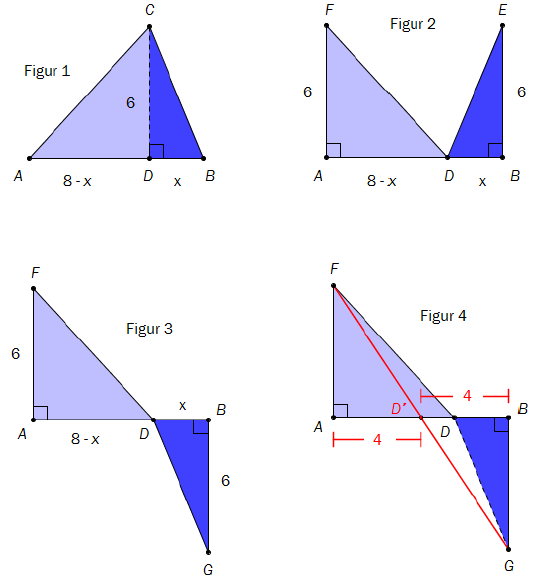 Oppgave 10 (V2014 del2, 3 poeng)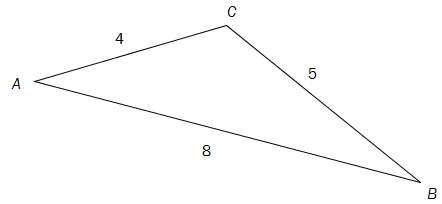 Regn ut arealet av .Oppgave 11 (H2013 del2, 2 poeng)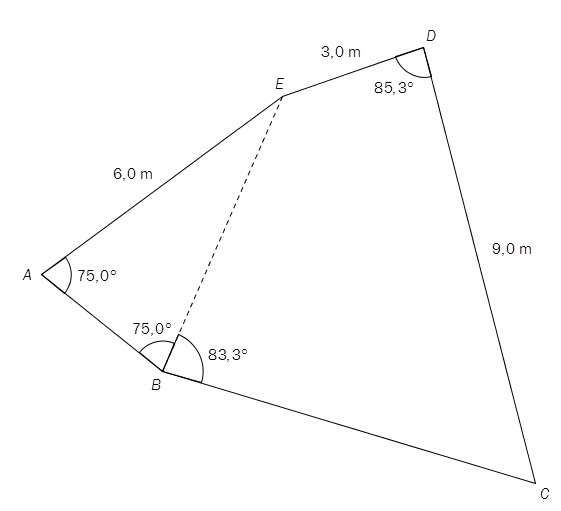 Et område ABCDE har form som vist på figuren ovenfor.Bestem arealet av   ved  regning.Bestem lengden CE ved regning.
Bestem lengden BC ved regning.Oppgave 12 (H2013 del2, 2 poeng)Vis at det finnes to ulike trekanter som tilfredsstiller de tre kravene nedenfor.En side i trekanten skal være 5,0 cmEn side i trekanten skal være 8,0 cmArealet av trekanten skal være 17,5 cm2Oppgave 13 (H2013 del2, 6 poeng)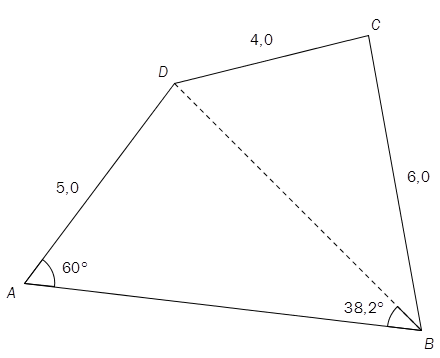 Gitt  ovenfor.Bestem lengden av diagonalen BD ved regning.Bestem arealet av firkanten ved regning.Oppgave 14 (V2013 del2, 2 poeng)I en rettvinklet trekant er den lengste kateten 4,0 cm. En av vinklene i trekanten er . Bestem lengden av den korteste kateten og hypotenusen i denne trekanten ved regning.Oppgave 15 (V2013 del2, 6 poeng)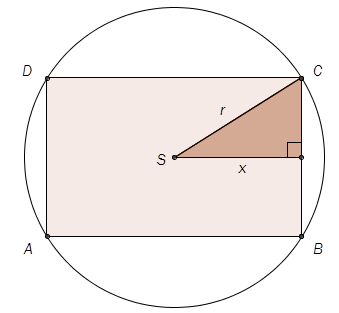 Ovenfor ser du et rektangel ABCD som er innskrevet i en sirkel. Sirkelen har sentrum i S.Bestem radius i sirkelen dersom rektangelet skal ha lengde 10,0 og bredde 5,0.Et rektangel med lengde 2x er innskrevet i en sirkel med radius 10.Vis at arealet av det innskrevne rektangelet kan skrives somBestem det største arealet rektangelet kan ha. Bestem lengden og bredden i dette rektangelet.